УкраїнаЧОРНОМОРСЬКИЙ   МІСЬКИЙ  ГОЛОВАР О З П О Р Я Д Ж Е Н Н Я      23.02.2022                                                                 59Про   преміювання   директорки   Чорноморського     міського центру  соціальних служб Чорноморської міської  ради  Одеського району  Одеської  області   до   Міжнародного жіночого дняЗ метою заохочення директорки Чорноморського міського центру соціальних служб Чорноморської міської ради Одеського району Одеської області до Міжнародного жіночого дня, враховуючи подання начальниці управління соціальної політики Чорноморської міської ради Одеського району Одеської області, згідно з наказом Міністерства соціальної політики України 18.05.2015 №526  «Про умови оплати праці працівників закладів соціального захисту дітей, закладів соціального обслуговування, закладів соціальної підтримки сімей, дітей та молоді і центрів соціальних служб для сім’ї, дітей та молоді»,  керуючись ст. ст. 42, 64 Закону України “Про місцеве самоврядування в Україні”,1.Преміювати директорку Чорноморського міського центру соціальних служб Чорноморської міської ради Одеського району Одеської області відповідно до її особистого внеску в загальні результати роботи у розмірі 40 відсотків посадового окладу.2.Контроль за виконанням даного розпорядження покласти на першого заступника міського голови Ігоря Лубковського. Міський голова                                                                                        Василь  ГУЛЯЄВПОГОДЖЕНО:Перший заступник міського голови				      Ігор ЛУБКОВСЬКИЙКеруюча справами 							     Наталя КУШНІРЕНКОНачальниця фінансового управління                                                 Ольга ЯКОВЕНКОНачальник управління державної реєстрації прав та правового забезпечення					    Дмитро СКРИПНИЧЕНКОНачальниця  загального відділу		                                         Ірина ТЕМНАВиконавець:						В.о. начальниці УСП	 Олена ТОФАНРозсилка:Виконком - 2 Фінуправління - 1 УСП  - 1 ЧМЦСССДМ	 - 1 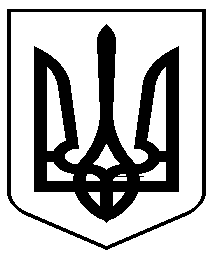 